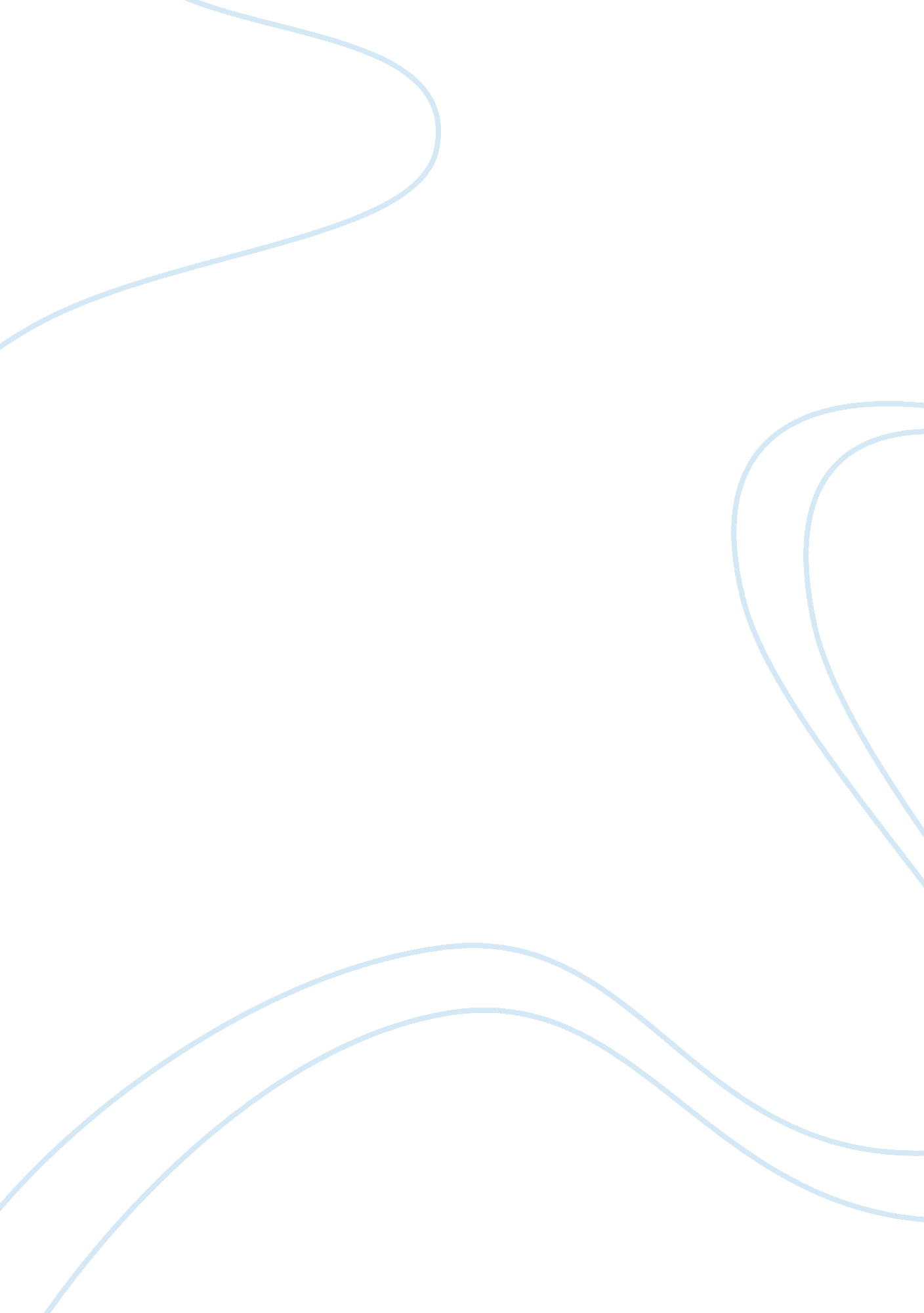 Marine biodiversity as a part of public goodsLiterature, Russian Literature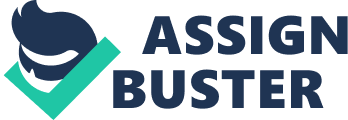 In the recent past, over-fishing done by greedy individuals has led to an imbalance in the marine ecosystem. The general worries that scientists and conservationists have on over-fishing and pulverization of habitats are set apart in many parts of the biosphere and the result is that they have harmed the marine environment irreversibly. Disturbance of this adjusted biological system by individuals for medicinal drugs, food, tourism and trading activities hinder the development, ecosystem. 
Governments have come up with standard procedures and measures to solve the problem of over-exploitation of fisheries. The latter being a good example to highlight on how aspects of marine conservation have been carried out in the past. Overfishing is believed to arise from two possibilities in marine ecosystem; first, fisheries as a resource brings forth rivalry when it comes to consumption. This is due to the fact that the exact value and benefit of one fish caught by a fisherman cannot be enjoyed by the other. Secondly, the fishermen cannot be restricted from using the fisheries since it is a public good. Consequently, the agencies that manage fisheries use equipment and methods that focus on addressing basic issues brought by over-fishing (Geuss 117). For example, putting restrictions on inputs such as the vessel sizes, limiting the output, in this case, the total catch for every resource user. Lastly, the right of accessing the fisheries or pastures in case of pastoralists can also be limited. 